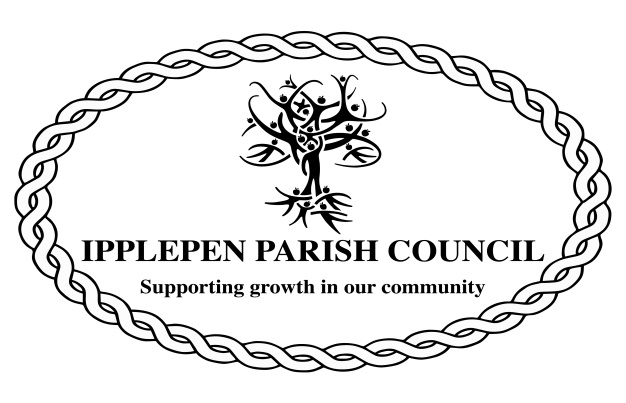 MINUTES OF THE REGULAR MEETING OF THE IPPLEPEN PARISH COUNCIL PLANNING COMMITTEE ON WEDNESDAY 22nd July 2020 at 19.00hrsPresent:	Councillor R Carnell		Councillor Mrs B Calland		Councillor R A A Farrow (Chairman)Councillor Mrs M HutchingsVisitors:	4 Members of the public present.The applications were taken out of sequence from the agenda as there were parishioners who had put in applications present at the meeting, so the order was decided by the chairman.Apologies: None2.0	Declarations of interest: Councillor Carnell declared an interest in application 20/00901/FUL - Outline - erection of a building comprising 8 business units (Use Classes B1 & B8) and associated works (all matters reserved for future consideration) at Bulleigh Barton Farm, Ipplepen and took no part in the consideration of this application.3.0	Review of Planning Applications:3.1	20/01054/FUL - Agricultural building at Brook Barn, CombefishacreThe applicant spoke in support of this application stating that the building was to support the rearing of rare breeds sheep.Ipplepen Parish Council have no objection to this application – unanimous.3.2	20/00901/FUL - Outline - erection of a building comprising 8 business units (Use Classes B1 & B8) and associated works (all matters reserved for future consideration) at Bulleigh Barton Farm, Ipplepen.The applicant  spoke in support of this application about the need for employment in the area and the interest he had received in his proposed units.Ipplepen Parish Council acknowledge the application and agree the need for small industrial units but have reservations of further industrialisation of the rural environment. If permission is granted the units must be as stated in the application for B1/B8 use and we would ask that working hours be limited to 7.30 to 6pm Monday to Friday and 8.00 to 1pm Saturday with no working on Sundays or Bank Holidays. - 3 voted in agreement - Councillor Carnell had declared an interest 3.3	20/01087/FUL - Change of use of part of equestrian barn to allow physiotherapy treatments at Hettor Barn, Ipplepen.The applicant  spoke in support of this application explaining that they are a human/animal physiotherapist and has acquired the lease (for 5 years) of Hettor Barn to enable them to potentially treat horses and people on site rather than have to travel around.A member of the public spoke of his support for the above application.Ipplepen Parish Council agree in principle with this application but would have reservations with anything other than equestrian use. - Unanimous.3.4	20/01039/HOU - First floor extension and conservatory to side (South West elevation) at Helford, 9 Lang WayIpplepen Parish Council have no objections to this application. - Unanimous.3.5	20/01078/FUL -  Conversion of garden building into a holiday letting unit, parking and turning at The Lodge, Road from Normans Farm to Tanyard Farm.Ipplepen Parish Council have strong reservations in respect of the position of the proposed 'revised' entrance as it doesn't afford a safe view out for vehicles also should TDC be of a mind to approve this application we would request a condition that the property (the holiday let) is ancillary to the main dwelling and that the appropriate holiday restrictions be applied. - Unanimous.3.6	20/01100/FUL Change of use of an existing building to provide retail area (Use Class A1) and Cafe (Use Class A3) alongside the existing storage and office space at Lillisford Stud, Road from Higher Lillisford Farm to Bow Grange.Ipplepen Parish Council continue to support the potential business aspirations behind this proposed development however if A1/A3 use was to take place in this building we would expect the CIL payment stated in the previous granted application, to be levied. - Unanimous.3.7	20/01085/CONSLT - Consultation on removal of phone box at Fore Street, Ipplepen. Ipplepen Parish Council would with deep regret accept the commercial need to remove the phone box. - 3 votes for - 1 abstention4.0	Public session – No comments were made.Meeting closed at 8.40pm.	After the meeting had closed Councillor Dewhirst enquired about the application 20/00901/FUL as he had arrived late to the meeting and had missed the Parish Council's discussions - the minutes secretary, Councillor Mrs Calland read out the comments that she had recorded. These comments appear above for this application.